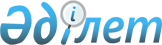 О проекте Указа Президента Республики Казахстан "О внесении изменений в Указ Президента Республики Казахстан от 2 апреля 2010 года № 962 "О Концепции формирования и использования средств Национального фонда Республики Казахстан"Постановление Правительства Республики Казахстан от 20 февраля 2012 года № 239      Правительство Республики Казахстан ПОСТАНОВЛЯЕТ:

      внести на рассмотрение Президента Республики Казахстан проект Указа Президента Республики Казахстан «О внесении изменений в Указ Президента Республики Казахстан от 2 апреля 2010 года № 962 «О Концепции формирования и использования средств Национального фонда Республики Казахстан».      Премьер-Министр

      Республики Казахстан                       К. Масимов Указ Президента Республики Казахстан О внесении изменений в Указ Президента Республики Казахстан

от 2 апреля 2010 года № 962 «О Концепции формирования и

использования средств Национального фонда Республики Казахстан»      ПОСТАНОВЛЯЮ:

      1. Внести в Указ Президента Республики Казахстан от 2 апреля 2010 года № 962 «О Концепции формирования и использования средств Национального фонда Республики Казахстан» (САПП Республики Казахстан, 2010 г., № 27, ст. 203) следующие изменения:

      в Концепции формирования и использования средств Национального фонда Республики Казахстан, одобренной вышеназванным Указом:

      по всему тексту нумерацию разделов «I», «II», «III», «IV», «V», «VI», «VII» обозначить арабскими цифрами «1», «2», «3», «4», «5», «6», «7» соответственно;

      в разделе IV «Порядок формирования и использования средств Национального фонда Республики Казахстан»:

      в пункте 2:

      часть вторую изложить в следующей редакции:

      «В соответствии с новым подходом по использованию средств Национального фонда на следующее десятилетие нововведением является выделение гарантированного трансферта в республиканский бюджет в абсолютном значении в размере 8 млрд. долларов США. При этом, размер гарантированного трансферта в республиканский бюджет может корректироваться в сторону уменьшения или увеличения до 15 % (от 6,8 до 9,2 млрд. долларов США) в зависимости от ситуации в экономике (принцип контрцикличности). Кредитование юридических и физических лиц, использование активов в качестве обеспечения исполнения обязательств запрещено.»;

      в части третьей слово «фиксированного» исключить;

      часть четвертую раздела V «Управление активами Национального фонда Республики Казахстан» изложить в следующей редакции:

      «Размещение активов Национального фонда должно осуществляться в финансовые инструменты, обращающиеся на финансовых рынках и включенные в Перечень разрешенных финансовых инструментов, за исключением нематериальных активов, утвержденные Правительством Республики Казахстан по предложению Совета по управлению Национальным фондом.».

      2. Настоящий Указ вводится в действие со дня подписания.      Президент

      Республики Казахстан                       Н. Назарбаев
					© 2012. РГП на ПХВ «Институт законодательства и правовой информации Республики Казахстан» Министерства юстиции Республики Казахстан
				